                                                                                  проектУКРАЇНАПОЧАЇВСЬКА  МІСЬКА  РАДАВИКОНАВЧИЙ КОМІТЕТР І Ш Е Н Н Явід        січня 2017 року                                                                         №  Про виділення одноразової грошової    допомоги   на   поховання гр. Гавронській Н.О.            Розглянувши  заяву  жительки м.Почаїв вул. Заньковецької, 16 гр. Гавронської Надії Олександрівни, яка провела  похорон  свого сина – Гавронського Олега Миколайовича  про  виділення   їй  одноразової  грошової допомоги, керуючись Положенням про надання одноразової адресної матеріальної допомоги малозабезпеченим верствам населення Почаївської міської об’єднаної територіальної громади, які опинилися в складних життєвих обставинах, затвердженого рішенням виконавчого комітету № 163 від 19 жовтня 2016 року   виконавчий комітет  міської  ради                                                       В и р і ш и в:Виділити гр. Гавронській Надії Олександрівні одноразову грошову    допомогу   в розмірі  2000 (дві тисячі) гривень.Фінансовому відділу міської ради перерахувати гр. Гавронській Н.О.         одноразову грошову  допомогу.Лівар Н.М.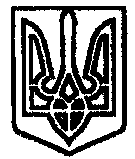 